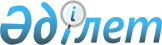 Об установлении изъятия из национального режимаПостановление Правительства Республики Казахстан от 24 августа 2022 года № 606.
      В соответствии со статьей 14 Закона Республики Казахстан "О государственных закупках", а также в целях защиты внутреннего рынка Республики Казахстан, развития национальной экономики Правительство Республики Казахстан ПОСТАНОВЛЯЕТ:
      1. При осуществлении государственных закупок установить изъятие из национального режима товаров, происходящих из иностранных государств, по перечню, согласно приложению к настоящему постановлению (далее – товары), за исключением товаров, не производимых на территории Республики Казахстан.
      2. Допустить к участию в государственных закупках товары, произведенные потенциальным поставщиком, находящимся в реестре отечественных производителей товаров, работ и услуг.
      3. Настоящее постановление вводится в действие по истечении десяти календарных дней после дня его первого официального опубликования и действует в течение двух лет. Перечень товаров, происходящих из иностранных государств, подлежащих изъятию из национального режима
      ___________________________
					© 2012. РГП на ПХВ «Институт законодательства и правовой информации Республики Казахстан» Министерства юстиции Республики Казахстан
				
      Премьер-МинистрРеспублики Казахстан 

А. Смаилов
Приложение
к постановлению Правительства
Республики Казахстан
от 24 августа 2022 года № 606
№
п/п
Наименование
Код товара по
ТН ВЭД ЕАЭС
ЕНС ТРУ
1.
Камень обработанный для памятников, отделки и строительства (камень – бордюр, брусчатка, декоративные элементы; травертин; плитка; плитка гранитная; гранит)
6801000000
6802100000
6802230000
6802290001
6802290009
6802920000
6802931000
6802939000
6802991000
6802999000
6803001000
6803009000
237012.600.000007
237012.600.000008
237012.600.000009
237012.600.000010
237012.600.000011
237012.600.000012
237012.100.000000
237012.100.000001
237012.100.000003
237012.100.000004
237012.600.000000
237012.600.000001
237012.600.000002
237012.600.000003
237012.600.000004
237012.600.000005
237012.600.000006